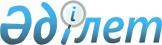 Об утверждении государственного образовательного заказа на подготовку специалистов с техническим и профессиональным, послесредним образованием на 2014-2018 учебные годыПостановление акимата города Астаны от 4 августа 2014 года № 107-1244. Зарегистрировано Департаментом юстиции города Астаны 4 сентября 2014 года № 834

      В соответствии с пунктом 2 статьи 27 Закона Республики Казахстан от 23 января 2001 года «О местном государственном управлении и самоуправлении в Республике Казахстан», подпунктом 7) пункта 3 статьи 6 Закона Республики Казахстан от 27 июля 2007 года «Об образовании» акимат города Астаны ПОСТАНОВЛЯЕТ:



      1. Утвердить государственный образовательный заказ на подготовку специалистов с техническим и профессиональным, послесредним образованием на 2014-2018 учебные годы (далее – государственный образовательный заказ) и среднюю стоимость расходов на обучение одного специалиста на учебный год согласно приложениям 1, 2.



      2. Определить администраторами бюджетных программ: 

      «360 024 «Подготовка специалистов в организациях технического и профессионального образования» и «015 «За счет средств местного бюджета» - Государственное учреждение «Управление образования города Астаны» (далее – Управление);

      «353 043 000 «Подготовка специалистов в организациях технического и профессионального, послесреднего образования» и «353 044 015 «Оказание социальной поддержки обучающимся по программам технического и профессионального, послесреднего образования» - Государственное учреждение «Управление здравоохранения города Астаны».



      3. Управлению обеспечить размещение государственного образовательного заказа в соответствующих учебных заведениях технического и профессионального образования.



      4. Руководителю Управления произвести государственную регистрацию настоящего постановления в органах юстиции с последующим его опубликованием в официальных и периодических печатных изданиях, а также на интернет-ресурсе, определяемом Правительством Республики Казахстан, и на сайте акимата города Астаны.



      5. Контроль за исполнением настоящего постановления возложить на заместителя акима города Астаны Балаеву А.Г. 



      6. Настоящее постановление вводится в действие по истечении десяти календарных дней после дня его первого официального опубликования.      И.о. акима                                 С. Хорошун

Приложение 1       

к постановлению акимата  

города Астаны       

от 4 августа 2014 года № 834

                     Государственный образовательный заказ

                    на подготовку специалистов с техническим

                  и профессиональным, послесредним образованием

                             на 2014-2018 учебные годы

Приложение 2       

к постановлению акимата  

города Астаны       

от 4 августа 2014 года № 834

                      Государственный образовательный заказ

                     на подготовку специалистов с техническим

                  и профессиональным, послесредним образованием

                             на 2014-2018 учебные годы
					© 2012. РГП на ПХВ «Институт законодательства и правовой информации Республики Казахстан» Министерства юстиции Республики Казахстан
				№

п/пКод специальности профессионального образования Республики КазахстанНаименование специальностиПрием граждан Республики Казахстан, иностранных граждан и лиц без гражданстваПрием граждан Республики Казахстан, иностранных граждан и лиц без гражданстваПрием граждан Республики Казахстан, иностранных граждан и лиц без гражданстваПрием граждан Республики Казахстан, иностранных граждан и лиц без гражданстваПрием граждан Республики Казахстан, иностранных граждан и лиц без гражданстваСроки обученияСредняя стоимость расходов на обучение одного специалиста за учебный год (тенге)Администраторы бюджетных программ№

п/пКод специальности профессионального образования Республики КазахстанНаименование специальностиВсегоНа базе основного среднего образования (9 (10) класс)На базе основного среднего образования (9 (10) класс)На базе общего среднего образования (11 (12) класс)На базе общего среднего образования (11 (12) класс)Сроки обученияСредняя стоимость расходов на обучение одного специалиста за учебный год (тенге)Администраторы бюджетных программ№

п/пКод специальности профессионального образования Республики КазахстанНаименование специальностиВсегос казахским языком обученияс русским языком обученияс казахским языком обученияс русским языком обученияСроки обученияСредняя стоимость расходов на обучение одного специалиста за учебный год (тенге)Администраторы бюджетных программ1234567891011Государственное коммунальное казенное предприятие

«Строительно-технический колледж» акимата города АстаныГосударственное коммунальное казенное предприятие

«Строительно-технический колледж» акимата города АстаныГосударственное коммунальное казенное предприятие

«Строительно-технический колледж» акимата города АстаныГосударственное коммунальное казенное предприятие

«Строительно-технический колледж» акимата города АстаныГосударственное коммунальное казенное предприятие

«Строительно-технический колледж» акимата города АстаныГосударственное коммунальное казенное предприятие

«Строительно-технический колледж» акимата города АстаныГосударственное коммунальное казенное предприятие

«Строительно-технический колледж» акимата города АстаныГосударственное коммунальное казенное предприятие

«Строительно-технический колледж» акимата города АстаныГосударственное коммунальное казенное предприятие

«Строительно-технический колледж» акимата города АстаныГосударственное коммунальное казенное предприятие

«Строительно-технический колледж» акимата города АстаныГосударственное коммунальное казенное предприятие

«Строительно-технический колледж» акимата города Астаны1.0902000Электроснабжение 502525--2 года 10 мес.429 978Государственное учреждение «Управление образования города Астаны»2.1114000Сварочное дело 45-25-2010 мес.,  2 года 10 мес.429 978Государственное учреждение «Управление образования города Астаны»3.1201000Техническое обслуживание, ремонт и эксплуатация автомобильного транспорта502525--2 года 10 мес.429 978Государственное учреждение «Управление образования города Астаны»4.1401000Строительство и эксплуатация зданий и сооружений372512--2 года 10 мес.429 978Государственное учреждение «Управление образования города Астаны»5.1403000Монтаж и эксплуатация внутренних санитарно – технических устройств, вентиляции и инженерных систем 45-25-2010 мес.,2 года 10 мес.429 978Государственное учреждение «Управление образования города Астаны»6.1414000Мебельное производство13-13--2 года 10 мес.429 9787.Итого:24075125-40Государственное коммунальное казенное предприятие

«Колледж общественного питания и сервиса» акимата города АстаныГосударственное коммунальное казенное предприятие

«Колледж общественного питания и сервиса» акимата города АстаныГосударственное коммунальное казенное предприятие

«Колледж общественного питания и сервиса» акимата города АстаныГосударственное коммунальное казенное предприятие

«Колледж общественного питания и сервиса» акимата города АстаныГосударственное коммунальное казенное предприятие

«Колледж общественного питания и сервиса» акимата города АстаныГосударственное коммунальное казенное предприятие

«Колледж общественного питания и сервиса» акимата города АстаныГосударственное коммунальное казенное предприятие

«Колледж общественного питания и сервиса» акимата города АстаныГосударственное коммунальное казенное предприятие

«Колледж общественного питания и сервиса» акимата города АстаныГосударственное коммунальное казенное предприятие

«Колледж общественного питания и сервиса» акимата города АстаныГосударственное коммунальное казенное предприятие

«Колледж общественного питания и сервиса» акимата города АстаныГосударственное коммунальное казенное предприятие

«Колледж общественного питания и сервиса» акимата города Астаны8.0508000Организация питания1759060-251 год 10 мес. 2 года 10 мес.310 000Государственное учреждение «Управление образования города Астаны»9.1211000Швейное производство и моделирование одежды25-25--2 года 10 мес.310 000Государственное учреждение «Управление образования города Астаны»10.Итого:2009085-25Государственное учреждение «Управление образования города Астаны»Государственное коммунальное казенное предприятие

«Технологический колледж» акимата города АстаныГосударственное коммунальное казенное предприятие

«Технологический колледж» акимата города АстаныГосударственное коммунальное казенное предприятие

«Технологический колледж» акимата города АстаныГосударственное коммунальное казенное предприятие

«Технологический колледж» акимата города АстаныГосударственное коммунальное казенное предприятие

«Технологический колледж» акимата города АстаныГосударственное коммунальное казенное предприятие

«Технологический колледж» акимата города АстаныГосударственное коммунальное казенное предприятие

«Технологический колледж» акимата города АстаныГосударственное коммунальное казенное предприятие

«Технологический колледж» акимата города АстаныГосударственное коммунальное казенное предприятие

«Технологический колледж» акимата города АстаныГосударственное коммунальное казенное предприятие

«Технологический колледж» акимата города АстаныГосударственное коммунальное казенное предприятие

«Технологический колледж» акимата города Астаны11.0506000Парикмахерское искусство и декоративная косметика60-3030-10 мес., 2 года 10 мес.255 000Государственное учреждение «Управление образования города Астаны»12.1211000Швейное производство и моделирование одежды603030--2 года 10 мес.255 000Государственное учреждение «Управление образования города Астаны»13.1219000Хлебопекарное, макаронное и кондитерское производство603030--2 года 10 мес.255 000Государственное учреждение «Управление образования города Астаны»14.Итого:180609030-Государственное учреждение «Управление образования города Астаны»Государственное коммунальное казенное предприятие

«Технический колледж» акимата города АстаныГосударственное коммунальное казенное предприятие

«Технический колледж» акимата города АстаныГосударственное коммунальное казенное предприятие

«Технический колледж» акимата города АстаныГосударственное коммунальное казенное предприятие

«Технический колледж» акимата города АстаныГосударственное коммунальное казенное предприятие

«Технический колледж» акимата города АстаныГосударственное коммунальное казенное предприятие

«Технический колледж» акимата города АстаныГосударственное коммунальное казенное предприятие

«Технический колледж» акимата города АстаныГосударственное коммунальное казенное предприятие

«Технический колледж» акимата города АстаныГосударственное коммунальное казенное предприятие

«Технический колледж» акимата города АстаныГосударственное коммунальное казенное предприятие

«Технический колледж» акимата города АстаныГосударственное коммунальное казенное предприятие

«Технический колледж» акимата города Астаны15.1108000Эксплуатация, ремонт и техническое обслуживание подвижного состава железных дорог752550--2 года 10 мес.302 274Государственное учреждение «Управление образования города Астаны»16.1109000Токарное дело и металлообработка 5025--2510 мес., 2 года 10 мес.302 274Государственное учреждение «Управление образования города Астаны»17.1415000Лифтовое хозяйство и эскалаторы 5025-25-10 мес., 2 года 10 мес.302 27418.Итого:17575502525Государственное коммунальное казенное предприятие

«Колледж энергетики и связи» акимата города АстаныГосударственное коммунальное казенное предприятие

«Колледж энергетики и связи» акимата города АстаныГосударственное коммунальное казенное предприятие

«Колледж энергетики и связи» акимата города АстаныГосударственное коммунальное казенное предприятие

«Колледж энергетики и связи» акимата города АстаныГосударственное коммунальное казенное предприятие

«Колледж энергетики и связи» акимата города АстаныГосударственное коммунальное казенное предприятие

«Колледж энергетики и связи» акимата города АстаныГосударственное коммунальное казенное предприятие

«Колледж энергетики и связи» акимата города АстаныГосударственное коммунальное казенное предприятие

«Колледж энергетики и связи» акимата города АстаныГосударственное коммунальное казенное предприятие

«Колледж энергетики и связи» акимата города АстаныГосударственное коммунальное казенное предприятие

«Колледж энергетики и связи» акимата города АстаныГосударственное коммунальное казенное предприятие

«Колледж энергетики и связи» акимата города Астаны19.1306000Радиоэлектроника и связь 502525--2 года 10 мес.384 420Государственное учреждение «Управление образования города Астаны»20.1307000Эксплуатация линейных сооружений электросвязи и проводного вещания755025--2 года 10 мес.384 420Государственное учреждение «Управление образования города Астаны»21.Итого:1257550--Государственное учреждение «Управление образования города Астаны»Коммунальное государственное учреждение

«Профессионально-технический колледж» акимата города АстаныКоммунальное государственное учреждение

«Профессионально-технический колледж» акимата города АстаныКоммунальное государственное учреждение

«Профессионально-технический колледж» акимата города АстаныКоммунальное государственное учреждение

«Профессионально-технический колледж» акимата города АстаныКоммунальное государственное учреждение

«Профессионально-технический колледж» акимата города АстаныКоммунальное государственное учреждение

«Профессионально-технический колледж» акимата города АстаныКоммунальное государственное учреждение

«Профессионально-технический колледж» акимата города АстаныКоммунальное государственное учреждение

«Профессионально-технический колледж» акимата города АстаныКоммунальное государственное учреждение

«Профессионально-технический колледж» акимата города АстаныКоммунальное государственное учреждение

«Профессионально-технический колледж» акимата города АстаныКоммунальное государственное учреждение

«Профессионально-технический колледж» акимата города Астаны22.0508000Организация питания3925--141 год 10 мес., 3 года 6 мес.1056470Государственное учреждение «Управление образования города Астаны»23.1109000Токарное дело и металлообработка25-25--2 года 10 мес.1056470Государственное учреждение «Управление образования города Астаны»24.1401000Строительство и эксплуатация зданий и сооружений25-25--2 года 10 мес.1056470Государственное учреждение «Управление образования города Астаны»25.1402000Техническая эксплуатация дорожно-строительных машин 2525---2 года 10 мес.1056470Государственное учреждение «Управление образования города Астаны»26.Итого:1145050-14Государственное учреждение «Управление образования города Астаны»Государственное коммунальное казенное предприятие

«Многопрофильный колледж» акимата города АстаныГосударственное коммунальное казенное предприятие

«Многопрофильный колледж» акимата города АстаныГосударственное коммунальное казенное предприятие

«Многопрофильный колледж» акимата города АстаныГосударственное коммунальное казенное предприятие

«Многопрофильный колледж» акимата города АстаныГосударственное коммунальное казенное предприятие

«Многопрофильный колледж» акимата города АстаныГосударственное коммунальное казенное предприятие

«Многопрофильный колледж» акимата города АстаныГосударственное коммунальное казенное предприятие

«Многопрофильный колледж» акимата города АстаныГосударственное коммунальное казенное предприятие

«Многопрофильный колледж» акимата города АстаныГосударственное коммунальное казенное предприятие

«Многопрофильный колледж» акимата города АстаныГосударственное коммунальное казенное предприятие

«Многопрофильный колледж» акимата города АстаныГосударственное коммунальное казенное предприятие

«Многопрофильный колледж» акимата города Астаны27.0508000Организация питания502525--2 года 10 мес.330 267Государственное учреждение «Управление образования города Астаны»28.0511000Туризм25-25--2 года 10 мес.330 267Государственное учреждение «Управление образования города Астаны»29.1201000Техническое обслуживание, ремонт и эксплуатация автомобильного транспорта502525--2 года 10 мес.330 267Государственное учреждение «Управление образования города Астаны»30.1402000Техническая эксплуатация дорожно-строительных машин2525---2 года 10 мес.330 267Государственное учреждение «Управление образования города Астаны»31.Итого:1507575--Государственное учреждение «Управление образования города Астаны»Государственное коммунальное казенное предприятие

«Политехнический колледж» Управления образования города АстаныГосударственное коммунальное казенное предприятие

«Политехнический колледж» Управления образования города АстаныГосударственное коммунальное казенное предприятие

«Политехнический колледж» Управления образования города АстаныГосударственное коммунальное казенное предприятие

«Политехнический колледж» Управления образования города АстаныГосударственное коммунальное казенное предприятие

«Политехнический колледж» Управления образования города АстаныГосударственное коммунальное казенное предприятие

«Политехнический колледж» Управления образования города АстаныГосударственное коммунальное казенное предприятие

«Политехнический колледж» Управления образования города АстаныГосударственное коммунальное казенное предприятие

«Политехнический колледж» Управления образования города АстаныГосударственное коммунальное казенное предприятие

«Политехнический колледж» Управления образования города АстаныГосударственное коммунальное казенное предприятие

«Политехнический колледж» Управления образования города АстаныГосударственное коммунальное казенное предприятие

«Политехнический колледж» Управления образования города Астаны32.0507000Организация обслуживания гостиничных хозяйств502525--3 года 6 мес.340 000Государственное учреждение «Управление образования города Астаны»33.1201000Техническое обслуживание, ремонт и эксплуатация автотранспортных средств752525-252 года 10 мес., 3 года 10 мес.340 000Государственное учреждение «Управление образования города Астаны»34.1304000Вычислительная техника и программное обеспечение 502525--3 года 10 мес.340 000Государственное учреждение «Управление образования города Астаны»35.1305000Информационные системы502525--3 года 10 мес.340 000Государственное учреждение «Управление образования города Астаны»36.1401000Строительство и эксплуатация зданий и сооружений752525-252 года 6 мес., 3 года 6 мес.340 000Государственное учреждение «Управление образования города Астаны»37.1417000Дизайн интерьера, реставрация, реконструкция гражданских зданий25-25--3 года 6 мес.340 000Государственное учреждение «Управление образования города Астаны»38.0511000Туризм25-25--3 года 6 мес.340 000Государственное учреждение «Управление образования города Астаны»39.Итого:350125175-50Государственное учреждение «Управление образования города Астаны»Государственное коммунальное казенное предприятие

«Гуманитарный колледж» Управления образования города АстаныГосударственное коммунальное казенное предприятие

«Гуманитарный колледж» Управления образования города АстаныГосударственное коммунальное казенное предприятие

«Гуманитарный колледж» Управления образования города АстаныГосударственное коммунальное казенное предприятие

«Гуманитарный колледж» Управления образования города АстаныГосударственное коммунальное казенное предприятие

«Гуманитарный колледж» Управления образования города АстаныГосударственное коммунальное казенное предприятие

«Гуманитарный колледж» Управления образования города АстаныГосударственное коммунальное казенное предприятие

«Гуманитарный колледж» Управления образования города АстаныГосударственное коммунальное казенное предприятие

«Гуманитарный колледж» Управления образования города АстаныГосударственное коммунальное казенное предприятие

«Гуманитарный колледж» Управления образования города АстаныГосударственное коммунальное казенное предприятие

«Гуманитарный колледж» Управления образования города АстаныГосударственное коммунальное казенное предприятие

«Гуманитарный колледж» Управления образования города Астаны40.0101000Дошкольное воспитание и обучение1501002525-2 года 10 мес., 3 года 10 мес.323 730Государственное учреждение «Управление образования города Астаны»41.0103000Физическая культура и спорт502525--3 года 10 мес.323 730Государственное учреждение «Управление образования города Астаны»42.0105000Начальное образование 1005050--3 года 10 мес.323 730Государственное учреждение «Управление образования города Астаны»43.0106000Изобразительное искусство и черчение2222---3 года 10 мес.323 730Государственное учреждение «Управление образования города Астаны»44.0107000Технология25--25-2 года 10 мес.323 730Государственное учреждение «Управление образования города Астаны»45.0108000Музыкальное образование99---3 года 10 мес.323 730Государственное учреждение «Управление образования города Астаны»46.0111000Основное среднее образование 502525--3 года 10 мес.323 730Государственное учреждение «Управление образования города Астаны»47.Итого:40623112550-Государственное учреждение «Управление образования города Астаны»Государственное коммунальное казенное предприятие

«Колледж транспорта и коммуникаций» Управления образования города АстаныГосударственное коммунальное казенное предприятие

«Колледж транспорта и коммуникаций» Управления образования города АстаныГосударственное коммунальное казенное предприятие

«Колледж транспорта и коммуникаций» Управления образования города АстаныГосударственное коммунальное казенное предприятие

«Колледж транспорта и коммуникаций» Управления образования города АстаныГосударственное коммунальное казенное предприятие

«Колледж транспорта и коммуникаций» Управления образования города АстаныГосударственное коммунальное казенное предприятие

«Колледж транспорта и коммуникаций» Управления образования города АстаныГосударственное коммунальное казенное предприятие

«Колледж транспорта и коммуникаций» Управления образования города АстаныГосударственное коммунальное казенное предприятие

«Колледж транспорта и коммуникаций» Управления образования города АстаныГосударственное коммунальное казенное предприятие

«Колледж транспорта и коммуникаций» Управления образования города АстаныГосударственное коммунальное казенное предприятие

«Колледж транспорта и коммуникаций» Управления образования города АстаныГосударственное коммунальное казенное предприятие

«Колледж транспорта и коммуникаций» Управления образования города Астаны48.0902000Электроснабжение2525---3 года 10 мес.330 000Государственное учреждение «Управление образования города Астаны»49.1106000Производство подвижного состава железных дорог 2525---3 года 10 мес.330 000Государственное учреждение «Управление образования города Астаны»50.1107000Техническая эксплуатация подъемно-транспортных, строительных, дорожных машин и оборудования 2525---3 года 6 мес.330 000Государственное учреждение «Управление образования города Астаны»51.1108000Эксплуатация, ремонт и техническое обслуживание подвижного состава железных дорог 502525--3 года 10 мес.330 000Государственное учреждение «Управление образования города Астаны»52.1202000Организация перевозок и управление движением на транспорте 25-25--3 года 10 мес.330 000Государственное учреждение «Управление образования города Астаны»53.1203000Организация перевозок и управление движением на железнодорожном транспорте2525---3 года 10 мес.330 000Государственное учреждение «Управление образования города Астаны»54.1306000Радиоэлектроника и связь25-25--2 года 10мес.330 000Государственное учреждение «Управление образования города Астаны»55.1309000Оптическое и электронное оборудование 2525---2 года 10 мес.330 000Государственное учреждение «Управление образования города Астаны»56.1310000Техническая эксплуатация транспортного радиоэлектронного оборудования 25-25--3 года 10 мес.330 000Государственное учреждение «Управление образования города Астаны»57.1311000Эксплуатация устройств оперативной технологической связи железнодорожного транспорта2525---3 года 10 мес.330 000Государственное учреждение «Управление образования города Астаны»58.1409000Строительство железных дорог, путь и путевое хозяйство2525---3 года 10 мес.330 000Государственное учреждение «Управление образования города Астаны»59.1410000Строительство автомобильных дорог и аэродромов2525---3 года 6 мес.330 000Государственное учреждение «Управление образования города Астаны»60.Итого:325225100--Государственное учреждение «Управление образования города Астаны»Государственное коммунальное казенное предприятие «Колледж экономики, технологии и стандартизации пищевых производств»

Управления образования города АстаныГосударственное коммунальное казенное предприятие «Колледж экономики, технологии и стандартизации пищевых производств»

Управления образования города АстаныГосударственное коммунальное казенное предприятие «Колледж экономики, технологии и стандартизации пищевых производств»

Управления образования города АстаныГосударственное коммунальное казенное предприятие «Колледж экономики, технологии и стандартизации пищевых производств»

Управления образования города АстаныГосударственное коммунальное казенное предприятие «Колледж экономики, технологии и стандартизации пищевых производств»

Управления образования города АстаныГосударственное коммунальное казенное предприятие «Колледж экономики, технологии и стандартизации пищевых производств»

Управления образования города АстаныГосударственное коммунальное казенное предприятие «Колледж экономики, технологии и стандартизации пищевых производств»

Управления образования города АстаныГосударственное коммунальное казенное предприятие «Колледж экономики, технологии и стандартизации пищевых производств»

Управления образования города АстаныГосударственное коммунальное казенное предприятие «Колледж экономики, технологии и стандартизации пищевых производств»

Управления образования города АстаныГосударственное коммунальное казенное предприятие «Колледж экономики, технологии и стандартизации пищевых производств»

Управления образования города АстаныГосударственное коммунальное казенное предприятие «Колледж экономики, технологии и стандартизации пищевых производств»

Управления образования города Астаны61.0508000Организация питания2525---3 года 6 мес.358 306Государственное учреждение «Управление образования города Астаны62.0507000Организация обслуживание гостиничных хозяйств2525---3 года 6 мес.358 306Государственное учреждение «Управление образования города Астаны63.0601000Стандартизация, метрология и сертификация 2525---2 года 10 мес.358 306Государственное учреждение «Управление образования города Астаны64.1226000Технология и организация производства продукции предприятий питания25-25--3 года 6 мес.358 306Государственное учреждение «Управление образования города Астаны65.1218000Оборудование предприятия пищевой промышленности25-25--3 года 6 мес.358 306Государственное учреждение «Управление образования города Астаны66.1508000Лесное хозяйство, садово-парковое и ландшафтное строительство 2525---3 года 6 мес.358 306Государственное учреждение «Управление образования города Астаны67.Всего15010050--Государственное учреждение «Управление образования города АстаныГосударственное коммунальное казенное предприятие

«Медицинский колледж» акимата города АстаныГосударственное коммунальное казенное предприятие

«Медицинский колледж» акимата города АстаныГосударственное коммунальное казенное предприятие

«Медицинский колледж» акимата города АстаныГосударственное коммунальное казенное предприятие

«Медицинский колледж» акимата города АстаныГосударственное коммунальное казенное предприятие

«Медицинский колледж» акимата города АстаныГосударственное коммунальное казенное предприятие

«Медицинский колледж» акимата города АстаныГосударственное коммунальное казенное предприятие

«Медицинский колледж» акимата города АстаныГосударственное коммунальное казенное предприятие

«Медицинский колледж» акимата города АстаныГосударственное коммунальное казенное предприятие

«Медицинский колледж» акимата города АстаныГосударственное коммунальное казенное предприятие

«Медицинский колледж» акимата города АстаныГосударственное коммунальное казенное предприятие

«Медицинский колледж» акимата города Астаны68.0301000Лечебное дело25--25-2 года 10 мес.350792Государственное учреждение «Управление здравоохранения города Астаны»69.0302000Сестринское дело241--200411 год 10 мес., 2 года 10 мес.350792Государственное учреждение «Управление здравоохранения города Астаны»70.0305000Лабораторная диагностика50--25252 года 10 мес.350792Государственное учреждение «Управление здравоохранения города Астаны»71.Итого:316--25066Государственное учреждение «Управление здравоохранения города Астаны»Частное образовательные учреждение

«Колледж Управления»Частное образовательные учреждение

«Колледж Управления»Частное образовательные учреждение

«Колледж Управления»Частное образовательные учреждение

«Колледж Управления»Частное образовательные учреждение

«Колледж Управления»Частное образовательные учреждение

«Колледж Управления»Частное образовательные учреждение

«Колледж Управления»Частное образовательные учреждение

«Колледж Управления»Частное образовательные учреждение

«Колледж Управления»Частное образовательные учреждение

«Колледж Управления»Частное образовательные учреждение

«Колледж Управления»72.0507000Организация обслуживания гостиничных хозяйств502525--3 года 6 мес.350 000Государственное учреждение «Управление образования города Астаны»73.Итого:502525--Государственное учреждение «Управление образования города Астаны»Акционерное общество

«Финансовая академия»Акционерное общество

«Финансовая академия»Акционерное общество

«Финансовая академия»Акционерное общество

«Финансовая академия»Акционерное общество

«Финансовая академия»Акционерное общество

«Финансовая академия»Акционерное общество

«Финансовая академия»Акционерное общество

«Финансовая академия»Акционерное общество

«Финансовая академия»Акционерное общество

«Финансовая академия»Акционерное общество

«Финансовая академия»74.1304000Вычислительная техника и программное обеспечение2525---3 года 10 мес.355 882Государственное учреждение «Управление образования города Астаны»75.1305000Информационные системы25-25--2 года 10 мес.355 882Государственное учреждение «Управление образования города Астаны»76.Итого:502525Государственное учреждение «Управление образования города Астаны»Учреждение

«Торгово-экономический колледж Казпотребсоюза г. Астаны»Учреждение

«Торгово-экономический колледж Казпотребсоюза г. Астаны»Учреждение

«Торгово-экономический колледж Казпотребсоюза г. Астаны»Учреждение

«Торгово-экономический колледж Казпотребсоюза г. Астаны»Учреждение

«Торгово-экономический колледж Казпотребсоюза г. Астаны»Учреждение

«Торгово-экономический колледж Казпотребсоюза г. Астаны»Учреждение

«Торгово-экономический колледж Казпотребсоюза г. Астаны»Учреждение

«Торгово-экономический колледж Казпотребсоюза г. Астаны»Учреждение

«Торгово-экономический колледж Казпотребсоюза г. Астаны»Учреждение

«Торгово-экономический колледж Казпотребсоюза г. Астаны»Учреждение

«Торгово-экономический колледж Казпотребсоюза г. Астаны»77.1304000Вычислительная техника и программное обеспечение502525--3 года 10 мес.350 000Государственное учреждение «Управление образования города Астаны»78.Итого:502525--Государственное учреждение «Управление образования города Астаны»Учреждение

«Колледж городского хозяйства «Туран-Профи»Учреждение

«Колледж городского хозяйства «Туран-Профи»Учреждение

«Колледж городского хозяйства «Туран-Профи»Учреждение

«Колледж городского хозяйства «Туран-Профи»Учреждение

«Колледж городского хозяйства «Туран-Профи»Учреждение

«Колледж городского хозяйства «Туран-Профи»Учреждение

«Колледж городского хозяйства «Туран-Профи»Учреждение

«Колледж городского хозяйства «Туран-Профи»Учреждение

«Колледж городского хозяйства «Туран-Профи»Учреждение

«Колледж городского хозяйства «Туран-Профи»Учреждение

«Колледж городского хозяйства «Туран-Профи»79.1415000Лифтовое хозяйство и эскалаторы 2525---3 года 10 мес.350 000Государственное учреждение «Управление образования города Астаны»80.1403000Монтаж и эксплуатация внутренних санитарно-технических устройств, вентиляции25-25--2 года 10 мес.350 000Государственное учреждение «Управление образования города Астаны»81.Итого:502525--Государственное учреждение «Управление образования города Астаны»Частное учреждение образования

«Индустриально-экономический колледж им. академика Г.С. Сейткасимова»Частное учреждение образования

«Индустриально-экономический колледж им. академика Г.С. Сейткасимова»Частное учреждение образования

«Индустриально-экономический колледж им. академика Г.С. Сейткасимова»Частное учреждение образования

«Индустриально-экономический колледж им. академика Г.С. Сейткасимова»Частное учреждение образования

«Индустриально-экономический колледж им. академика Г.С. Сейткасимова»Частное учреждение образования

«Индустриально-экономический колледж им. академика Г.С. Сейткасимова»Частное учреждение образования

«Индустриально-экономический колледж им. академика Г.С. Сейткасимова»Частное учреждение образования

«Индустриально-экономический колледж им. академика Г.С. Сейткасимова»Частное учреждение образования

«Индустриально-экономический колледж им. академика Г.С. Сейткасимова»Частное учреждение образования

«Индустриально-экономический колледж им. академика Г.С. Сейткасимова»Частное учреждение образования

«Индустриально-экономический колледж им. академика Г.С. Сейткасимова»82.1403000Монтаж и эксплуатация внутренних санитарно-технических устройств, вентиляций и инженерных систем502525--2 года 10 мес.350 000Государственное учреждение «Управление образования города Астаны»83.Итого:502525--Государственное учреждение «Управление образования города Астаны»Акционерное общество

«Казахский университет технологии и бизнеса»Акционерное общество

«Казахский университет технологии и бизнеса»Акционерное общество

«Казахский университет технологии и бизнеса»Акционерное общество

«Казахский университет технологии и бизнеса»Акционерное общество

«Казахский университет технологии и бизнеса»Акционерное общество

«Казахский университет технологии и бизнеса»Акционерное общество

«Казахский университет технологии и бизнеса»Акционерное общество

«Казахский университет технологии и бизнеса»Акционерное общество

«Казахский университет технологии и бизнеса»Акционерное общество

«Казахский университет технологии и бизнеса»Акционерное общество

«Казахский университет технологии и бизнеса»84.0402000Дизайн1010---3 года 10 мес.350 000Государственное учреждение «Управление образования города Астаны»85.0507000Организация обслуживания гостиничных хозяйств10-10--3 года 6 мес.350 000Государственное учреждение «Управление образования города Астаны»86.1211000Швейное производство и моделирование одежды10-10--3 года 10 мес.350 000Государственное учреждение «Управление образования города Астаны»87.1305000Информационные системы1010---3 года 10 мес.350 000Государственное учреждение «Управление образования города Астаны»123456789101188.Итого:402020--Товарищество с ограниченной ответственностью

«Колледж менеджмента и бизнеса г. Астаны»Товарищество с ограниченной ответственностью

«Колледж менеджмента и бизнеса г. Астаны»Товарищество с ограниченной ответственностью

«Колледж менеджмента и бизнеса г. Астаны»Товарищество с ограниченной ответственностью

«Колледж менеджмента и бизнеса г. Астаны»Товарищество с ограниченной ответственностью

«Колледж менеджмента и бизнеса г. Астаны»Товарищество с ограниченной ответственностью

«Колледж менеджмента и бизнеса г. Астаны»Товарищество с ограниченной ответственностью

«Колледж менеджмента и бизнеса г. Астаны»Товарищество с ограниченной ответственностью

«Колледж менеджмента и бизнеса г. Астаны»Товарищество с ограниченной ответственностью

«Колледж менеджмента и бизнеса г. Астаны»Товарищество с ограниченной ответственностью

«Колледж менеджмента и бизнеса г. Астаны»Товарищество с ограниченной ответственностью

«Колледж менеджмента и бизнеса г. Астаны»89.0101000 Дошкольное воспитание и обучение2525---3 года 10 мес.350 000Государственное учреждение «Управление образования города Астаны»90.0402000 Дизайн 25-25--3 года 10 мес.350 000Государственное учреждение «Управление образования города Астаны»91.0502000 Обслуживание и ремонт телекоммуникационного оборудования и бытовой техники 25-25--2 года 10 мес.350 000Государственное учреждение «Управление образования города Астаны»92.0506000 Парикмахерское искусство и декоративная косметика25-25--3 года 6 мес.350 000Государственное учреждение «Управление образования города Астаны»93.0507000 Организация обслуживания гостиничных хозяйств2525---3 года 6 мес.350 000Государственное учреждение «Управление образования города Астаны»94.1211000 Швейное производство и моделирование одежды2525---3 года 6 мес.350 000Государственное учреждение «Управление образования города Астаны»95.1226000 Технология и организация производства продукции предприятий питания25-25--3 года 6 мес.350 000Государственное учреждение «Управление образования города Астаны»96.1201000Техническое обслуживание, ремонт и эксплуатация автотранспортных средств10-10--3 года 10 мес.350 000Государственное учреждение «Управление образования города Астаны»97.Итого:18575110--Государственное учреждение «Управление образования города Астаны»Товарищество с ограниченной ответственностью «Акмолинский колледж

АО «Казахская академия транспорта и коммуникации имени М. Тынышпаева»Товарищество с ограниченной ответственностью «Акмолинский колледж

АО «Казахская академия транспорта и коммуникации имени М. Тынышпаева»Товарищество с ограниченной ответственностью «Акмолинский колледж

АО «Казахская академия транспорта и коммуникации имени М. Тынышпаева»Товарищество с ограниченной ответственностью «Акмолинский колледж

АО «Казахская академия транспорта и коммуникации имени М. Тынышпаева»Товарищество с ограниченной ответственностью «Акмолинский колледж

АО «Казахская академия транспорта и коммуникации имени М. Тынышпаева»Товарищество с ограниченной ответственностью «Акмолинский колледж

АО «Казахская академия транспорта и коммуникации имени М. Тынышпаева»Товарищество с ограниченной ответственностью «Акмолинский колледж

АО «Казахская академия транспорта и коммуникации имени М. Тынышпаева»Товарищество с ограниченной ответственностью «Акмолинский колледж

АО «Казахская академия транспорта и коммуникации имени М. Тынышпаева»Товарищество с ограниченной ответственностью «Акмолинский колледж

АО «Казахская академия транспорта и коммуникации имени М. Тынышпаева»Товарищество с ограниченной ответственностью «Акмолинский колледж

АО «Казахская академия транспорта и коммуникации имени М. Тынышпаева»Товарищество с ограниченной ответственностью «Акмолинский колледж

АО «Казахская академия транспорта и коммуникации имени М. Тынышпаева»98.0902000 Электроснабжение 2525---3 года 10 мес.350 000Государственное учреждение «Управление образования города Астаны»99.1303000 Автоматика, телемеханика и управление движением на железнодорожном транспорте25-25--3 года 10 мес.350 000Государственное учреждение «Управление образования города Астаны»100.1409000 Строительство железных дорог, путь и путевое хозяйство2525---3 года 10 мес.350 000Государственное учреждение «Управление образования города Астаны»101.Итого:755025--Государственное учреждение «Управление образования города Астаны»Учреждение гуманитарно-технический колледж «Асу»Учреждение гуманитарно-технический колледж «Асу»Учреждение гуманитарно-технический колледж «Асу»Учреждение гуманитарно-технический колледж «Асу»Учреждение гуманитарно-технический колледж «Асу»Учреждение гуманитарно-технический колледж «Асу»Учреждение гуманитарно-технический колледж «Асу»Учреждение гуманитарно-технический колледж «Асу»Учреждение гуманитарно-технический колледж «Асу»Учреждение гуманитарно-технический колледж «Асу»Учреждение гуманитарно-технический колледж «Асу»102.0501000Социальная работа2525---2 года 10 мес.350 000Государственное учреждение «Управление образования города Астаны»103.Итого:2525---104.Итого:330614761255355220№

п/пКод специальности профессионального образования Республики КазахстанНаименование специальностиПрием граждан Республики Казахстан, иностранных граждан и лиц без гражданстваПрием граждан Республики Казахстан, иностранных граждан и лиц без гражданстваПрием граждан Республики Казахстан, иностранных граждан и лиц без гражданстваПрием граждан Республики Казахстан, иностранных граждан и лиц без гражданстваПрием граждан Республики Казахстан, иностранных граждан и лиц без гражданстваСроки обученияСредняя стоимость расходов на обучение одного специалиста за учебный год (тенге)Администраторы бюджетных программ№

п/пКод специальности профессионального образования Республики КазахстанНаименование специальностиВсегоНа базе основного среднего образования (9 (10) класс)На базе основного среднего образования (9 (10) класс)На базе общего среднего образования (11 (12) класс)На базе общего среднего образования (11 (12) класс)Сроки обученияСредняя стоимость расходов на обучение одного специалиста за учебный год (тенге)Администраторы бюджетных программ№

п/пКод специальности профессионального образования Республики КазахстанНаименование специальностиВсегос казахским языком обученияс русским языком обученияс казахским языком обученияс русским языком обученияСроки обученияСредняя стоимость расходов на обучение одного специалиста за учебный год (тенге)Администраторы бюджетных программ1234567891011Государственное коммунальное казенное предприятие

«Колледж транспорта и коммуникаций» Управления образования города АстаныГосударственное коммунальное казенное предприятие

«Колледж транспорта и коммуникаций» Управления образования города АстаныГосударственное коммунальное казенное предприятие

«Колледж транспорта и коммуникаций» Управления образования города АстаныГосударственное коммунальное казенное предприятие

«Колледж транспорта и коммуникаций» Управления образования города АстаныГосударственное коммунальное казенное предприятие

«Колледж транспорта и коммуникаций» Управления образования города АстаныГосударственное коммунальное казенное предприятие

«Колледж транспорта и коммуникаций» Управления образования города АстаныГосударственное коммунальное казенное предприятие

«Колледж транспорта и коммуникаций» Управления образования города АстаныГосударственное коммунальное казенное предприятие

«Колледж транспорта и коммуникаций» Управления образования города АстаныГосударственное коммунальное казенное предприятие

«Колледж транспорта и коммуникаций» Управления образования города АстаныГосударственное коммунальное казенное предприятие

«Колледж транспорта и коммуникаций» Управления образования города АстаныГосударственное коммунальное казенное предприятие

«Колледж транспорта и коммуникаций» Управления образования города Астаны1.1310000Техническая эксплуатация транспортного радиоэлектронного оборудования 2525---3 года 10 мес.410 000Государственное учреждение «Управление образования города Астаны»2.0902000Электроснабжение25---252 года 10 мес.410 000Государственное учреждение «Управление образования города Астаны»3.Итого:5025--25Государственное учреждение «Управление образования города Астаны»Товарищество с ограниченной ответственностью

«Акмолинский колледж АО «Казахская академия транспорта и коммуникации имени М. Тынышпаева»Товарищество с ограниченной ответственностью

«Акмолинский колледж АО «Казахская академия транспорта и коммуникации имени М. Тынышпаева»Товарищество с ограниченной ответственностью

«Акмолинский колледж АО «Казахская академия транспорта и коммуникации имени М. Тынышпаева»Товарищество с ограниченной ответственностью

«Акмолинский колледж АО «Казахская академия транспорта и коммуникации имени М. Тынышпаева»Товарищество с ограниченной ответственностью

«Акмолинский колледж АО «Казахская академия транспорта и коммуникации имени М. Тынышпаева»Товарищество с ограниченной ответственностью

«Акмолинский колледж АО «Казахская академия транспорта и коммуникации имени М. Тынышпаева»Товарищество с ограниченной ответственностью

«Акмолинский колледж АО «Казахская академия транспорта и коммуникации имени М. Тынышпаева»Товарищество с ограниченной ответственностью

«Акмолинский колледж АО «Казахская академия транспорта и коммуникации имени М. Тынышпаева»Товарищество с ограниченной ответственностью

«Акмолинский колледж АО «Казахская академия транспорта и коммуникации имени М. Тынышпаева»Товарищество с ограниченной ответственностью

«Акмолинский колледж АО «Казахская академия транспорта и коммуникации имени М. Тынышпаева»Товарищество с ограниченной ответственностью

«Акмолинский колледж АО «Казахская академия транспорта и коммуникации имени М. Тынышпаева»4.1108000Эксплуатация, ремонт и техническое обслуживание подвижного состава железных дорог 25--25-2 года 10 мес.410 000Государственное учреждение «Управление образования города Астаны»5.1401000Строительство и эксплуатация зданий и сооружений25--25-2 года 6 мес.410 000Государственное учреждение «Управление образования города Астаны»6.Итого:50--50-Государственное учреждение «Управление образования города Астаны»7.Всего:10025-5025Государственное учреждение «Управление образования города Астаны»